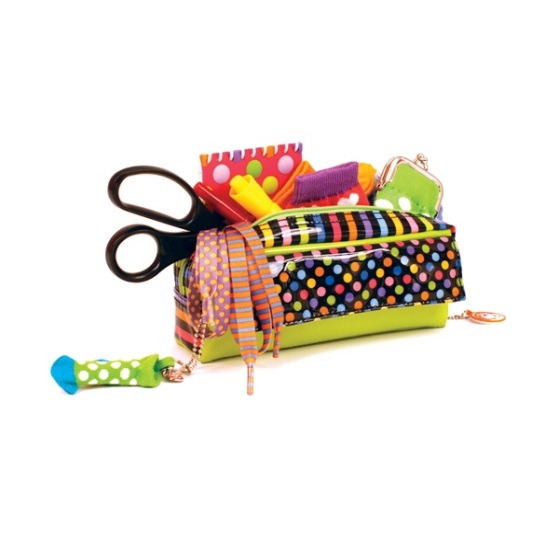          الأستاذ(ة)            المدير(ة)          المفتش(ة)  ملاحظةاسم الابتاريخ ومكان الميلادالاســــــــــــــماللقـــــــــــبرقم القيدترتيب12345678910111213141516171819ملاحظةاسم الابتاريخ ومكان الميلادالاســـــــــــــماللقــــــــبرقم القيدترتيب123456789101112131415161718